ФЕДЕРАЛЬНОЕ АГЕНТСТВО ЖЕЛЕЗНОДОРОЖНОГО ТРАНСПОРТА Федеральное государственное бюджетное образовательное учреждение высшего образования«Петербургский государственный университет путей сообщенияИмператора Александра I»(ФГБОУ ВО ПГУПС)Кафедра «Информационные и вычислительные системы»РАБОЧАЯ ПРОГРАММА дисциплины«СТРУКТУРЫ И АЛГОРИТМЫ ОБРАБОТКИ ДАННЫХ» (Б1.Б.34) для специальности10.05.03 «Информационная безопасность автоматизированных систем» по специализации «Информационная безопасность автоматизированных систем на транспорте» Форма обучения - очнаяСанкт-Петербург2017Рабочая программа рассмотрена и обсуждена на заседании кафедры«Информационные и вычислительные системы»Протокол № __ от «___» _________ 201 __ г.Программа актуализирована и продлена на 201__/201__ учебный год (приложение).Рабочая программа рассмотрена и обсуждена на заседании кафедры«Информационные и вычислительные системы»Протокол № __ от «___» _________ 201 __ г.Программа актуализирована и продлена на 201__/201__ учебный год (приложение).Рабочая программа рассмотрена и обсуждена на заседании кафедры«Информационные и вычислительные системы»Протокол № __ от «___» _________ 201 __ г.Программа актуализирована и продлена на 201__/201__ учебный год (приложение).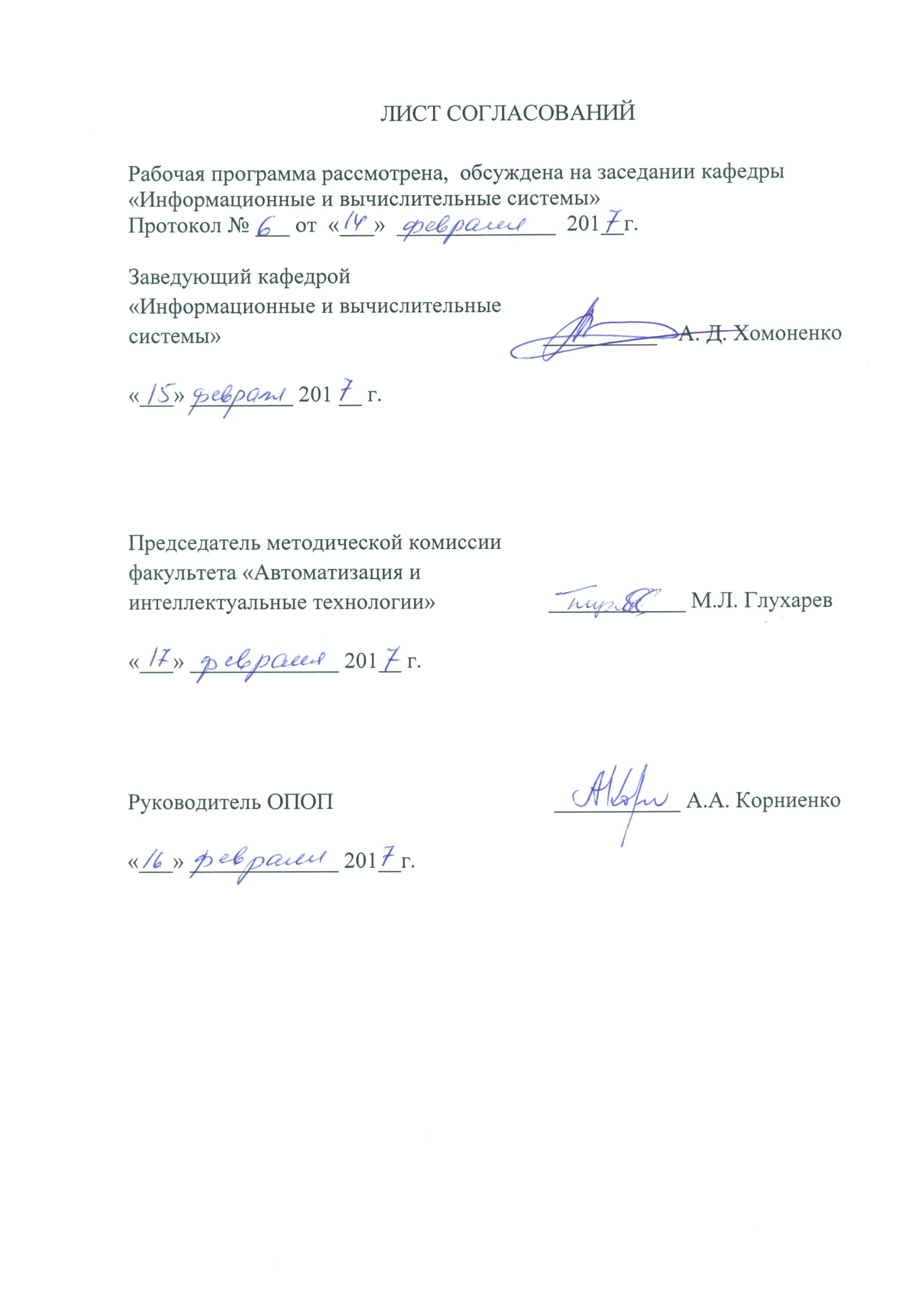 4. Объем дисциплины и виды учебной работы5. Содержание и структура дисциплины5.1 Содержание дисциплины5.2 Разделы дисциплины и виды занятий6. Перечень учебно-методического обеспечения для самостоятельной работы обучающихся по дисциплине. 7. Фонд оценочных средств для проведения текущего контроля успеваемости и промежуточной аттестации обучающихся по дисциплинеФонд оценочных средств по дисциплине «Структуры и алгоритмы обработки данных» является неотъемлемой частью рабочей программы и представлен отдельным документом, рассмотренным на заседании кафедры «Информационные и вычислительные системы» и утвержденным заведующим кафедрой.8. Перечень основной и дополнительной учебной литературы, нормативно-правовой документации и других изданий, необходимых для освоения дисциплины8.1 Перечень основной учебной литературы, необходимой для освоения дисциплины1. Баушев А.Н., Гадасина Л.В. Оптимизационные задачи на сетях. Учебное пособие. ПГУПС,2012. -108 с.2. Дасгупта С., Пападимитриу Х., Вазирани У. Алгоритмы. -М: МНМЦО, 2014, - 318с.         3. Кормен Т., Лейзерсон Ч., Ривест Р. Алгоритмы: построение и анализ. – М.: МЦМНО, 2009. – 960 с.8.2 Перечень дополнительной учебной литературы, необходимой для освоения дисциплины1. Седжвик Р.  Алгоритмы на С++: анализ структуры данных, сортировка, поиск, алгоритмы на графах: М.: Вильямс, 2011. - 1056 с.2.  Гагарина Л.Г. Алгоритмы и структуры данных: учебное пособие. / М.: Финансы и статистика: ИНФРА-М, 2009. - 302 с.3. Структуры данных и алгоритмы / Альфред В. Ахо, Джон Э. Хопкрофт, Джеффри Д. Ульман; - М.: Вильямс, 2010. - 391 с.8.3 Перечень нормативно-правовой документации, необходимой для освоения дисциплиныНормативно-правовая документация для изучения дисциплины не требуется.8.4 Другие издания, необходимые для освоения дисциплиныДругие издания, необходимые, для изучения дисциплины, не требуются.9. Перечень ресурсов информационно-телекоммуникационной сети «Интернет», необходимых для освоения дисциплины1.	Любые поисковые системы сети «Интернет». 2. Официальная страница кафедры в соц. сети «VK» https://vk.com/pgups_ivs. 10. Методические указания для обучающихся по освоению дисциплиныПорядок изучения дисциплины следующий:Освоение разделов дисциплины производится в порядке, приведенном в разделе 5 «Содержание и структура дисциплины». Обучающийся должен освоить все разделы дисциплины с помощью учебно-методического обеспечения, приведенного в разделах 6, 8 и 9 рабочей программы. Для формирования компетенций обучающийся должен представить выполненные типовые контрольные задания или иные материалы, необходимые для оценки знаний, умений, навыков и (или) опыта деятельности, предусмотренные текущим контролем (см. фонд оценочных средств по дисциплине).По итогам текущего контроля по дисциплине, обучающийся должен пройти промежуточную аттестацию (см. фонд оценочных средств по дисциплине).11. Перечень информационных технологий, используемых при осуществлении образовательного процесса по дисциплине, включая перечень программного обеспечения и информационных справочных системПеречень информационных технологий, используемых при осуществлении образовательного процесса по дисциплине «Организация и планирование производства»:технические средства - персональные компьютеры, проектор; методы обучения с использованием информационных технологий: компьютерные практические занятия.перечень Интернет-сервисов и электронных ресурсов: поисковые системы, электронная почта, электронные учебные и учебно-методические материалы.Кафедра «Информационные и вычислительные системы» обеспечена необходимым комплектом лицензионного программного обеспечения: -      Microsoft Windows 7;Microsoft Word 2010;Microsoft Excel 2010;Microsoft PowerPoint 2010;12. Описание материально-технической базы, необходимой для осуществления образовательного процесса по дисциплинеМатериально-техническая база обеспечивает проведение всех видов учебных занятий, предусмотренных учебным планом по данному 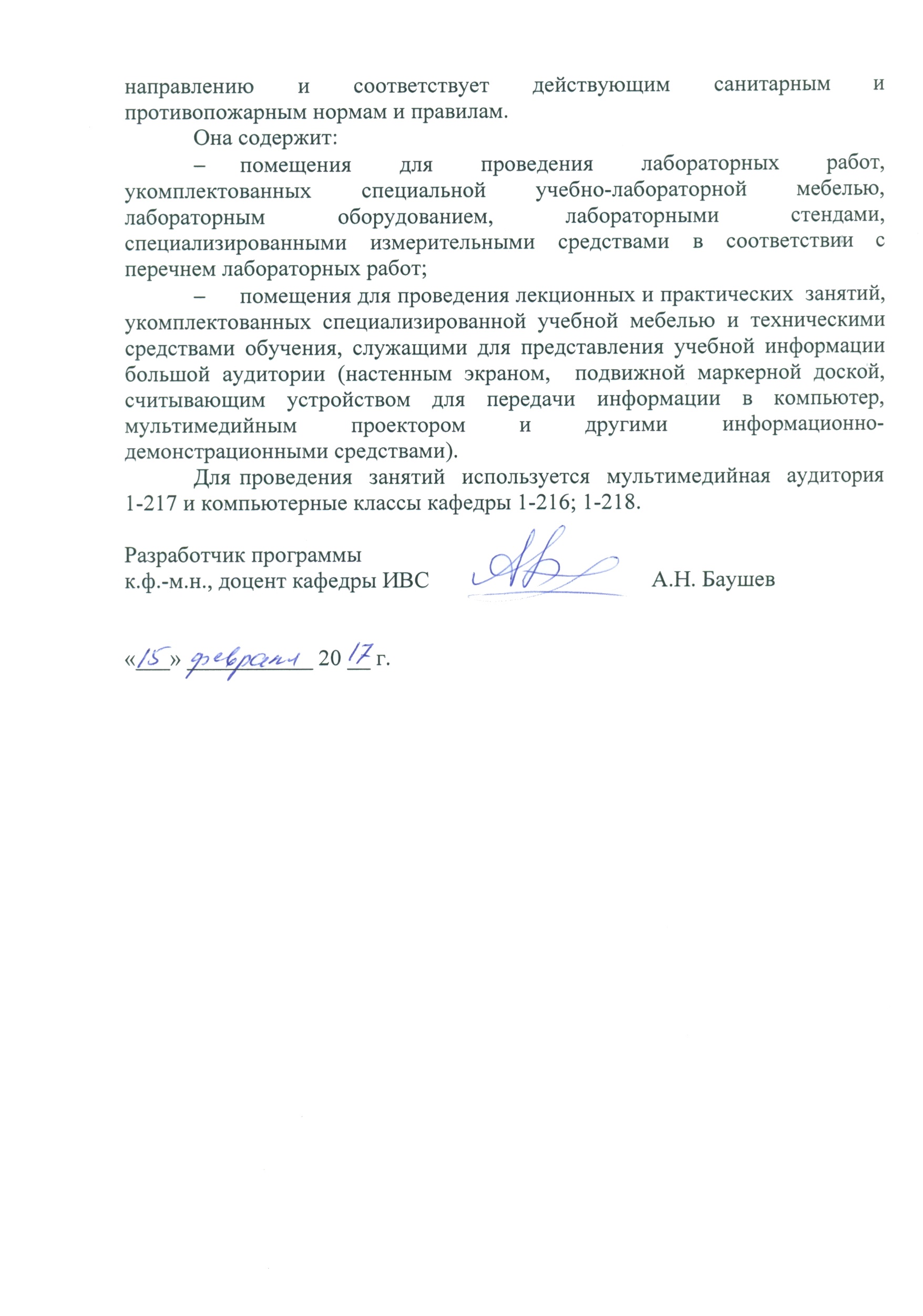 Заведующий кафедрой«Информационные и вычислительные системы»____________А. Д. Хомоненко«___» _________ 201 __ г.Заведующий кафедрой«Информационные и вычислительные системы»____________А. Д. Хомоненко«___» _________ 201 __ г.Заведующий кафедрой«Информационные и вычислительные системы»____________А. Д. Хомоненко«___» _________ 201 __ г.Цель и задачи дисциплиныРабочая программа составлена в соответствии с ФГОС ВО, утвержденным «01» декабря 2016 г., приказ № 1509 по специальности 10.05.03 «Информационная безопасность автоматизированных систем», по дисциплине «Структуры и алгоритмы обработки данных».Целью изучения дисциплины «Структуры и алгоритмы обработки данных» является формирование у обучающегося готовности к применению современных технологий структурирования и обработки данных в выбранной профессиональной сфере деятельностиДля достижения поставленной цели решаются следующие задачи:излагаются современные представления об основных типах структур данных, способах их представленияв компьютерах и алгоритмах, реализующих основные операции над структурами данных;даётся представление о сложности алгоритмов обработки данных и о методах её оценивания;предлагаются задачи разработки и программной реализации эффективных алгоритмов обработки элементарных структур данных.2. Перечень планируемых результатов обучения по дисциплине, соотнесенных с планируемыми результатами освоения основной образовательной программыПланируемыми результатами обучения по дисциплине являются: приобретение знаний, умений, навыков и/или опыта деятельности.В результате освоения дисциплины обучающийся должен: ЗНАТЬ:основные типы элементарных структур данных и способы их представления в компьютерах;основные операции над элементарными структурами данных и   алгоритмы их реализации.        УМЕТЬ:структурировать данные и разрабатывать алгоритмы их обработки в зависимости от решаемой задачи.         ВЛАДЕТЬ:способами оценки сложности алгоритмов реализации основных операций над элементарными структурами данных;навыками программной реализации алгоритмов обработки элементарных структур данных.Приобретенные знания, умения, навыки и/или опыт деятельности, характеризующие формирование компетенций, осваиваемые в данной дисциплине, позволяют решать профессиональные задачи, приведенные в соответствующем перечне по видам профессиональной деятельности в п. 2.4 основной профессиональной образовательной программы (ОПОП).Изучение дисциплины направлено на формирование следующих профессионально-специализированных компетенций (ПСК): - способность участвовать в разработке защищенных автоматизированных, информационно-управляющих и информационно-логистических систем на транспорте (по видам) с использованием программных, программно-аппаратных и технических методов и средств защиты информации (ПСК-10.1).Область профессиональной деятельности обучающихся, освоивших данную дисциплину, приведена в п. 2.1 ОПОП.Объекты профессиональной деятельности обучающихся, освоивших данную дисциплину, приведены в п. 2.2 ОПОП.3. Место дисциплины в структуре основной образовательной программыДисциплина «Структуры и алгоритмы обработки данных» (Б1.Б.34) относится к базовой части и является обязательной дисциплиной обучающегося.Вид учебной работыВсего часовСеместрВид учебной работыВсего часов3Контактная работа (по видам учебных занятий)В том числе: лекции (Л) лабораторные работы (ЛР)541836541836Самостоятельная работа (СРС) (всего)4545Контроль4545Форма контроля знанийЭкзаменЭкзаменОбщая трудоемкость: час/з.е.144/4144/4№п/пНаименование раздела дисциплиныСодержание раздела1Раздел 1. Введение Предмет и задачи дисциплины. Структура дисциплины. Место дисциплины в учебном процессе.2Раздел 2. Трудоёмкость алгоритмовПонятие трудоёмкости алгоритма. Примеры. Рост функций. О-символика. Оценка роста функций, определяемых рекуррентными соотношениями. Примеры.3Раздел 3. Метод “разделяй и властвуй”Общая структура метода “разделяй и властвуй”. Примеры:4Раздел 4. Сортировки массивовСортировки на основе сравнения. Сортировка слиянием. Пирамидальная сортировка. Быстрая сортировка. Сортировка вставками.  5Раздел 5. ХешированиеХеш-функции. Представление хеш-функциий хеш-таблицами. Способы адресации. Обработка коллизий. Двойное хеширование. Оптимизация процедуры хеширования.6 Раздел 6.Элементарные структуры данныхСтек. Очередь. Дек. Списки. Основные операции. Бинарные деревья поиска. Красно-чёрные деревья. Процедуры поиска и удаления элементов.7Раздел 7. ГрафыГрафы и мультиграфы как структуры данных. Алгоритмы поиска элемента в графе. Поиск в глубину. Поиск в ширину. Выделение компонент связности.8Раздел 8. Оптимизационные задачи на сетяхСети. Поиск кратчайшего пути. Алгоритм Дейкстры. Алгоритм Беллмана-Мура. Построение остова наименьшего веса. Алгоритмы Краскала и Прима.Транспортные сети и потоки в сетях. Задача о максимальном потоке. Алгоритм Форда-Фалкерсона.Построение потока минимальной стоимости. Алгоритм Басакера-Гоуэна.№ п/пНаименование раздела дисциплиныЛЛРСРС1.Раздел 1. Введение2222Раздел 2. Трудоёмкость алгоритмов 2233Раздел 3. Метод “разделяй и властвуй”2464Раздел 4. Сортировки массивов4685Раздел 5. Хеширование.2286Раздел 6. Элементарные структуры данных.2447Раздел 7. Графы.2448Раздел 8. Оптимизационные задачи на сетях.21010                                              Итого183645№п/пНаименование разделаПеречень учебно-методического обеспечения1Введение.Конспект лекций.А.Н. Баушев, Л.В. Гадасина Оптимизационные задачи на сетях. ПГУПС, ,2012. -108 с.Дасгупта С., Пападимитриу Х., Вазирани У. Алгоритмы. -М: МНМЦО, 2014, 318с.Кормен Т., Лейзерсон Ч., Ривест Р. Алгоритмы: построение и анализ. – М.: МЦМНО, 2009. – 960 с2Трудоёмкость алгоритмов.Конспект лекций.А.Н. Баушев, Л.В. Гадасина Оптимизационные задачи на сетях. ПГУПС, ,2012. -108 с.Дасгупта С., Пападимитриу Х., Вазирани У. Алгоритмы. -М: МНМЦО, 2014, 318с.Кормен Т., Лейзерсон Ч., Ривест Р. Алгоритмы: построение и анализ. – М.: МЦМНО, 2009. – 960 с3Метод “разделяй и властвуй”.Конспект лекций.А.Н. Баушев, Л.В. Гадасина Оптимизационные задачи на сетях. ПГУПС, ,2012. -108 с.Дасгупта С., Пападимитриу Х., Вазирани У. Алгоритмы. -М: МНМЦО, 2014, 318с.Кормен Т., Лейзерсон Ч., Ривест Р. Алгоритмы: построение и анализ. – М.: МЦМНО, 2009. – 960 с4Сортировки массивов.Конспект лекций.А.Н. Баушев, Л.В. Гадасина Оптимизационные задачи на сетях. ПГУПС, ,2012. -108 с.Дасгупта С., Пападимитриу Х., Вазирани У. Алгоритмы. -М: МНМЦО, 2014, 318с.Кормен Т., Лейзерсон Ч., Ривест Р. Алгоритмы: построение и анализ. – М.: МЦМНО, 2009. – 960 с5Хеширование.Конспект лекций.А.Н. Баушев, Л.В. Гадасина Оптимизационные задачи на сетях. ПГУПС, ,2012. -108 с.Дасгупта С., Пападимитриу Х., Вазирани У. Алгоритмы. -М: МНМЦО, 2014, 318с.Кормен Т., Лейзерсон Ч., Ривест Р. Алгоритмы: построение и анализ. – М.: МЦМНО, 2009. – 960 с6 Элементарные структуры данных.Конспект лекций.А.Н. Баушев, Л.В. Гадасина Оптимизационные задачи на сетях. ПГУПС, ,2012. -108 с.Дасгупта С., Пападимитриу Х., Вазирани У. Алгоритмы. -М: МНМЦО, 2014, 318с.Кормен Т., Лейзерсон Ч., Ривест Р. Алгоритмы: построение и анализ. – М.: МЦМНО, 2009. – 960 с7-8Графы. Оптимизационные задачи на сетях.Конспект лекций.А.Н. Баушев, Л.В. Гадасина Оптимизационные задачи на сетях. ПГУПС, ,2012. -108 с.Дасгупта С., Пападимитриу Х., Вазирани У. Алгоритмы. -М: МНМЦО, 2014, 318с.Кормен Т., Лейзерсон Ч., Ривест Р. Алгоритмы: построение и анализ. – М.: МЦМНО, 2009. – 960 с